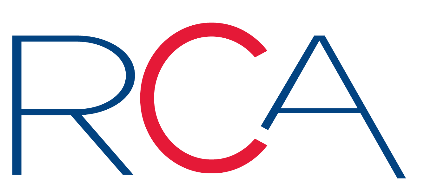 MINUTESREALTORS® Commercial Alliance2023 Planning SessionWednesday, March 1, 2023Welcome & Introductions: Todd Trahan, President called the meeting to order.Approval of Minutes: A MOTION was made and seconded to approve minutes from the December, 2022 meeting. MOTION CARRIEDCCIM sponsorship $5,000: Members agreed that Clinton Shepherd would receive the ticket to the installation and one night hotel room. Todd Trahan will receive the chapter membership. Susan/Amber to discuss with Amy the options for CE.Continuing Education: RCA wants to offer 12 hours of Commercial specific CE hours for RCA in 2023 including the 2023 Commercial Mandatory.LACDB submarket maps: RCA has received requests from Brython Cox with LACDB to assist with creating submarkets in the RCA jurisdiction.  Members Caitlyn Williams, Clinton Shepherd, and Bart Broussard agreed to sit with Amber to create the maps. LACDB moving to Catalyst PRO reportedly at the end of March 2023. Brython Cox with LACDB has agreed to do a training for the RCA members before the software goes live. Amber/Susan to scheduleLACDB will do a financial disbursement to all shareholders.  RCA would likely receive around 15,000 from this disbursement. Check estimated to arrive the end of January 2023.Acadiana Commercial Outlook: Date, location, and rough timeline planned out with a list of speakers that members will be contacting. 4 Main Presentations: Office, Industrial, Retail, and LandThe board would like to get Gary to presentSpeakers to be approached to sit on the panel with 10-15 minute presentations: VieMed, Westfield Fluid Control, Schoolmint, LHC, Safe Source, CGI Expansion, and/or Ryan Pecot.Door prizes to be given out by RAA.Sponsorship form to be updated to have options for both $250 and $500 levels. 2023 Calendar: The group discussed the calendar of events for 2023. Noting the following:March 2023: Adopted Dog Brewery. Todd to reach out to Ryan Pecot to nail down a date/time.May 4, 2023: Crawfish Boil at RAA officeJacqueline Cain Gleason requested that we investigate getting the ACO a commercial grant from the NAR. With no other business to discuss the meeting was adjourned. The next meeting was scheduled for Wednesday, March 1st, 2023.